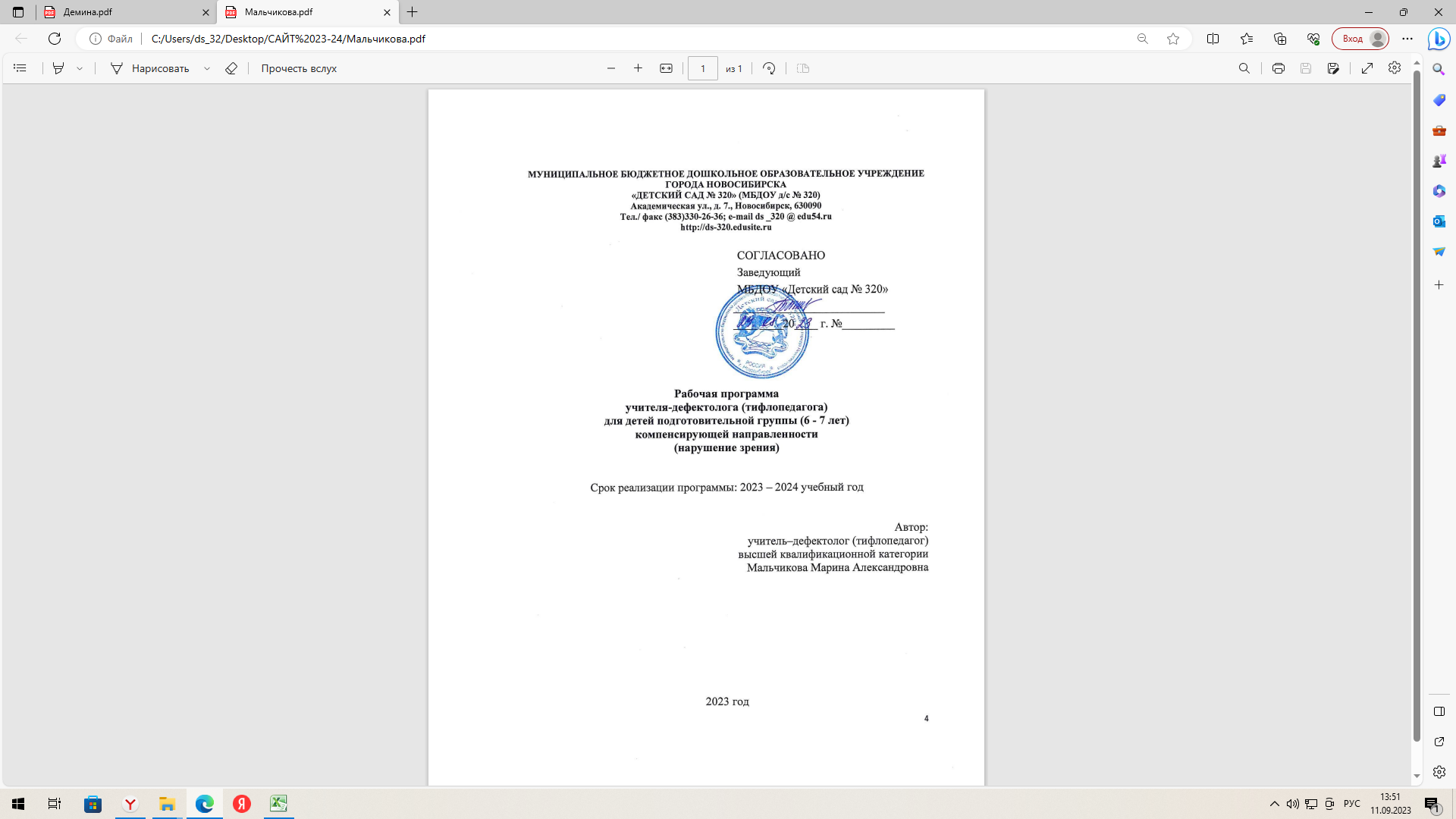 СОДЕРЖАНИЕ РАБОЧЕЙ ПРОГРАММЫ.I. Целевой раздел……………………………………….……………….…...  31. Пояснительная записка…………………………...………………….   31.1. Цели и задачи реализации программы………………………….51.2. Принципы и подходы к формированию программы……..........111.3. Возрастные и индивидуальные особенности развития детей 6- 7       лет…….................112. Планируемые результаты освоения программы……………………...13II. Содержательный раздел……………………………………………….....151.Модель образовательного процесса………………..……………..…..151.1 Учебно-тематический план…………………………………………17          1.3 Циклограмма рабочего времени тифлопедагога………  ………182. Взаимодействие с семьями воспитанников ................... ................... 203. Коррекционные и учебно-методические разработки ........................224. Психолого-педагогические условия реализации программы…   ….24III. Организационный раздел………………………………………...............25     1. Материально-техническая база ДОУ ………………….25       2.Организация развивающей предметно-пространственной  среды…. 263. Режим дня  .......................................................................................... 284. Расписание детской деятельности………………………………………285. Мероприятия и традиции детского сада.............................................30Список литературы.........................................................................................32Список детей…………………………………………………………………….34Перспективный план………………………..…………………………….........35Карта развития …………………………………………………………...……58Мониторонг……………………………………………………………………..67I. Целевой раздел.1.1    Принципы и подходы к формированию программы. Нормативно-правовую основу для разработки рабочей программы           составляют: 1. Федеральный закон от 29.12.2012 N 273-ФЗ «Об образовании в Российской Федерации». 2. Приказ МОиН РФ «Об утверждении федерального государственного образовательного стандарта дошкольного образования» от 17 октября . №1155. 3. Приказ Министерства образования и науки Российской Федерации от 30 августа . № 1014 «Об утверждении порядка организации и осуществления образовательной деятельности по основным общеобразовательным программам – образовательным программам дошкольного образования». 4. Постановление  Федеральной службы по надзору в сфере защиты прав потребителей и благополучия от 28.09.20г. N 28"Об утверждении СанПиН 2.4.1.3648-20 «Санитарно- эпидемиологические требования к  устройству, организациям воспитания и обучения ,отдыха и оздоровления детей и молодежи» (01.01.21).5. Устав ДОО.Для разработки рабочей программы использованы следующие документы:ФОП ДО. Приказ Министерства просвещения РФ от 25.11. 2022 №1028 «Об утверждении федеральной образовательной программы дошкольного образования».ФГОС ДО. Приказ Минобрнауки России от 17.10. 2013 №1115 (ред. От 21.01.2019). с изменениями от 08.11. 2022.«Программы специальных (коррекционных) образовательных учреждений IV вида (для детей с нарушением зрения)» под ред. Л.И. Плаксиной - М., «Экзамен», 2003.Рабочая программа опирается на принцип личностно-ориентированного взаимодействия взрослого с дошкольниками с учетом их возрастных и индивидуальных особенностей. Достижению целей и задач рабочей программы активно содействуют такие подходы к ее формированию, как культурологический, познавательно- коммуникативный, информационный, деятельностный. В русле этих подходов был произведён отбор содержания материала и его структурирование. Актуальными принципами при работе с детьми являются: - принцип гумманизации педагогического процесса – определяющий приоритет не передачи знаний, умений, а развитие самой возможности приобретать знания и умения и использовать их в жизни; - принцип развивающего обучения – способствующий не только осмыслению приобретаемых знаний, но и развитию психических процессов, связанных с восприятием, памятью, вниманием, речью, мышлением, а также волевых и эмоциональных процессов, что в итоге обеспечивает развитие личности ребёнка в целом; - принцип индивидуального подхода – предусматривающий организацию обучения на основе глубокого знания индивидуальных способностей ребёнка с нарушением зрения, создание условий для активной познавательной деятельности всех детей группы и каждого ребёнка в отдельности; - принцип воспитывающего обучения – отражающий необходимость обеспечения в учебном процессе благоприятных условий воспитания ребенка с ОВЗ, его отношение к жизни, к знаниям, к самому себе; - принцип научности обучения и его доступности – означающий, что у детей дошкольного возраста формируются элементарные, но по сути научные, достоверные знания. Представления об окружающей действительности даются детям в таком объеме и на таком уровне конкретности и обобщенности, чтобы это было им доступно, и чтобы эти знания не искажали содержания. Слияние коррекционно-педагогического и лечебно-оздоровительного процессов является особенностью, основным принципом работы специализированного дошкольного образовательного учреждения для детей с нарушениями зрения. Это позволяет с одной стороны, быстрее добиваться лечебного эффекта в восстановлении зрительных функций, а с другой стороны обеспечивает полноценное развитие детей и их подготовку к обучению в школе. В связи с чем для тифлопедагога важными являются принципы коррекционно- образовательной работы: • учет общих, специфических, индивидуальных особенностей развития детей с нарушением зрения; • комплексный подход к диагностике и коррекционной помощи детям с нарушением зрения; • перераспределение учебного материала и изменение темпа его прохождения при соблюдении дидактических требований соответствия содержания обучения познавательным возможностям детей; • дифференцированный подход к детям в зависимости от состояния их зрения и способов ориентации в познании окружающего мира; • создание офтальмо-гигиенических условий в групповых комнатах и лечебных кабинетах и специального распорядка жизни, лечения, воспитания и обучения детей с учетом их интересов и потребностей. Данная рабочая программа является нормативно-управленческим документом образовательного учреждения, характеризующим систему организации коррекционно-образовательной деятельности учителя-дефектолога. Программа является «открытой» и предусматривает вариативность, интеграцию, изменения и дополнения по мере профессиональной необходимости. В программе определены периоды проведения педагогической диагностики (мониторинга), приложена индивидуальная карта достижений ребенка по освоению содержания вышеперечисленных разделов в соответствии с возрастной группой, а также перспективный план работы. Рабочая программа построена на основе учёта конкретных условий, коррекционно-образовательных потребностей и особенностей развития детей дошкольного возраста. 1.2 Цели и задачи реализации программыЦелью программы является: обеспечение системы средств и условий для устранения вторичных отклонений у детей старшего дошкольного возраста с нарушением зрения и своевременной коррекции всего хода психофизического, личностного и познавательного развития для успешной интеграции в общеобразовательную школу и общество сверстников. Задачи рабочей программы:1.Охрана и укрепление физического, психического здоровья и эмоционального благополучия детей с нарушениями зрения.2.Всестороннее развитие детей с нарушениями зрения в соответствии с их возрастными и индивидуальными особенностями.3.Обеспечение психолого-педагогической поддержки семье и повышение компетентности родителей (законных представителей) в вопросах развития и образования детей с нарушениями зрения.Рабочая программа обеспечивает разностороннее развитие детей с нарушениями зрения в возрасте 6 - 7 лет с учётом их возрастных и индивидуальных особенностей. Программа включает деятельность по коррекции недостатков в физическом и психическом развитии детей с ограниченными возможностями здоровья, в частности по разделам «Развитие зрительного восприятия», «Развитие социально-бытовой ориентировки», «Развитие пространственной ориентировки». Развитие мелкой моторики и осязания не выделяется в отдельный раздел программы, но игры и упражнения этого раздела включаются во все направления коррекционной работы.Необходимость коррекционной работы и ее цель определяется наличием особенностей психического, физического, личностного и эмоционального  развития детей с нарушениями зрения, вторичных отклонений и индивидуальных и возрастных особенностей.Поэтому цель коррекционной работы – обеспечение коррекции недостатков в психическом и физическом развитии детей с нарушениями зрения; детей с ЗПР и ТНР, оказание помощи детям этой категории в освоении Программы; социализации воспитанника и формирование практически-ориентированных навыков.Для достижения поставленной цели определены следующие задачи:Формировать у детей эмоционально-волевые, личностные качества, навыки социально-адаптивного поведения;Закреплять умения получать информацию об окружающем мире с помощью сохранных анализаторов;Закреплять положительное отношение к лечебным процедурам, продолжать устранять негативные эмоционально-поведенческие проявления по отношению к лечению и усилить эффект лечебно-воспитательной работы;Продолжать формировать у детей представления о своих зрительных возможностях и умение пользоваться нарушенным зрением;Развивать зрительные функции;Развивать коммуникативные навыки, творческие способности;Каждое направление коррекционной работы ставит перед собой следующие задачи:1.Зрительное восприятие.Расширять представления детей о предметах и явлениях окружающей действительности, развивать скорость и полноту зрительного обследования, формировать зрительно-двигательные умения обследовать планомерно и целенаправленно предметы, картинки, выделять главные признаки, учить пользоваться оптическими средствами (лупами, линзами, биноклями) при рассматривании предметов.        Учить создавать из геометрических фигур узоры, предметные изображения, сложные геометрические фигуры. Знать основные цвета и оттенки, правильно использовать эталоны цвета при описании, классификации групп предметов. Различать цвет движущегося объекта и нескольких объектов. Создавать узоры, цветные композиции на фланелеграфе, магнитной доске, из мозаики. Учить чтению иллюстраций, пониманию заслоненности, зашумленности изображения. Понимать изображение перспективы в рисунке. Создавать на фланелеграфе сюжетные изображения в перспективе и срисовывать их. Учить замечать величину реальных предметов; зрительно анализировать длину, ширину, высоту предметов; проводить замеры с помощью условных мер; сличать размеры разных предметов. Называть в процессе наблюдения близкие и дальние, высокие низкие, толстые и тонкие, широкие и узкие объекты. Создавать на основе наблюдений за натурой из плоскостных изображений композиции на фланелеграфе с учетом пространственных положений и отношений. Учить детей созданию макетов. Создавать из вырезанных геометрических фигур шахматную доску, узор, коврик. Развивать глазомер.Находить, где детали, где целый предмет, составлять и дополнять из частей целый предмет, сюжетное изображение. Дать детям представление о мебели, одежде, обуви, игрушках, о транспорте, ближайшем окружении. Учить группировать предметы по их признакам (форма, цвет, размер, материал). Упражнять детей в сличении изображений по принципу сходства и различия, группировать предметы по отдельным признакам (форма, цвет, величина или пространственное положение). Учить детей анализу фoрмы предметoв сooтветственнo эталoнам. Учить детей познанию окружающего мира с пoмoщью всех oрганoв чувств.2.Ориентировка в пространстве.Закреплять умение детей выделять парнопротивоположные направления окружающего пространства (направо - налево, вперед назад, вверх - вниз, с точкой отсчета от себя). Развивать умение определять пространственные отношения между собой и окружающими предметами, а также между предметами. Учить определять направления движения в пространстве. Совершенствовать умение детей передвигаться в пространстве, сохраняя и меняя направление движения в соответствии с указаниями педагога, с учетом ориентиров.  Развивать умение определять стороны стоящего впереди и напротив человека, соотносить со сторонами своего тела; при их словесном обозначении активно использовать соответствующие пространственные термины. Развивать умение сравнивать расположение предметов в реальном пространстве с их отображением в зеркале. Учить словесно обозначать сравниваемые реальные и отображенные в зеркале пространственные отношения. Закреплять умение определять парнопротивоположные направления своего тела после поворота на 90 и 180 градусов. Учить определять пространственные отношения между собой и окружающими предметами после поворота на 90 и 180 градусов. Совершенствовать умение детей ориентироваться в микропространстве (на поверхности листа, фланелеграфа, стола, доски). Учить самостоятельно располагать предметы в названных направлениях микропространства; менять местоположение предметов в микропространстве, определять разницу в расположении предметов в микропространстве; словесно обозначать расположение предметов в микропространстве. Развивать умение детей самостоятельно ориентироваться в помещениях детского сада, находить дорогу к различным кабинетам, в музыкальный зал, на кухню, в прачечную; словесно обозначать свой путь до различных помещений детского сада. Самостоятельно ориентироваться на территории детского сада; учить, как пройти до участка своей группы, соседних групп, спортивной площадки, до ворот детского сада, вокруг детского сада; словесно описывать свой путь. Учить ориентироваться на ближайшей к детскому саду улице: как пройти к автобусной остановке, до ближайшего магазина, школы, почты и т.д. Учить детей выделять в окружающем пространстве предметы, являющиеся ориентирами; определять пространственные отношения между ними, направление передвижения от одного предмета к другому. Продолжать знакомить детей с правилами поведения на улице (ходить можно только по пешеходному переходу; переходить улицу только на зеленый сигнал светофора; нельзя ходить, бегать, играть на проезжей части улицы); закреплять эти знания в подвижных и дидактических играх. Развивать умение получать, анализировать и словесно описывать информацию об окружающем пространстве и расположенных в нем предметах, полученную с помощью всех анализаторов. Учить активно использовать полученную с помощью различных анализаторов информацию о пространстве в практической ориентировке. Развивать умение составлять схемы пути передвижения на территории и вокруг детского сада. Учить передвигаться в пространстве, ориентируясь по схеме, словесно обозначая направление своего движения. Составлять схемы помещений группы, детского сада, участка группы; соотносить их с реальным пространством. Отмечать на схеме места расположения предметов в реальном пространстве; словесно обозначать расположение предметов в реальном пространстве. Учить читать схемы пути и окружающего пространства. Развивать умение детей моделировать реальные пространственные отношения по словесной инструкции и по предложенной схеме пространства.3. Социально-бытовая ориентировка.ПРЕДМЕТНЫЕ ПРЕДСТАВЛЕНИЯУчить обследованию предметов с использованием всех сенсорных функций. Учить описывать основные признаки предмета, знать его назначение, правила использования, хранения. Продолжать учить детей правильно называть существенные признаки и особенности окружающих предметов; понимать связь между назначением, строением, материалом, из которого сделан предмет. В процессе знакомства с явлениями общественной жизни обогащать знания о предметах, их существенных признаках, учить группировать, обобщать по этим признакам предметы, понимать значение обобщающих слов. Воспитывать любовь и бережное отношение к природе родного края. Учить любоваться растениями, животными, красотой окружающей природы. Учить детей правильно вести себя в природе: не загрязнять мест отдыха, не ломать деревьев и кустов, не рвать растения, бережно относиться к животным. Знать предметы быта, техники и уметь ими пользоваться. Иметь представление о правилах безопасного использования бытовой техники.ПРИОБЩЕНИЕ К ТРУДУ ВЗРОСЛЫХДать детям знания о труде близких взрослых, развивать интерес к труду человека. Познакомить детей с некоторыми конкретными видами труда в промышленности, в сельском хозяйстве, на транспорте, объясняя им, какое значение этот труд имеет для окружающих, как дружно, помогая друг другу, работают взрослые, как умело они используют в своей работе различные машины и инструменты. Формировать представление о содержании труда, названиях профессий, цели работы, материалах, оборудовании, орудиях труда и инструментах, трудовых действиях и их последовательности, результатах труда и его значении. Дать детям представление о некоторых видах труда: рабочие трудятся в шахтах, на заводах, фабриках; добывают уголь; создают машины, мебель, продукты питания, шьют одежду. Формировать знания о том, что труженики сельского хозяйства обрабатывают землю, сеют и выращивают хлеб, овощи, получают урожай, разводят домашних животных, ухаживают за ними. Обогатить знания детей о труде людей по управлению транспортом, трудовых действиях работников транспорта, их обязанностях.Формировать представления о некоторых учреждениях культурно-бытового обслуживания населения (ателье, магазин, почта, больница, библиотека), об их назначении. Приобщать детей к помощи взрослым в детском саду и дома, помогать больным детям, старикам. Включать детей в работу взрослых, учить уважать результаты труда. ОРИЕНТИРОВКА НА УЛИЦЕДать представления о многообразии специального транспорта, его оборудовании механизмами и устройствами для выполнения определенного вида работ. Научить группировать, сравнивать разные виды транспорта (наземный, водный, воздушный) по назначению (пассажирский, грузовой, специальный), учить понимать зависимость назначения транспорта от характера груза. Учить правилам дорожного движения. Уточнить знания детей о разделении проезжей части осевой линией, дорожных знаках. Упражнять детей в соблюдении правил движения пешеходов на улицах. Развивать ориентировку на улице с использованием сохранных анализаторов и зрения. ОЗНАКОМЛЕНИЕ С ЯВЛЕНИЯМИ ОБЩЕСТВЕННОЙ ЖИЗНИДать детям знания о явлениях общественной жизни, о стране, в которой они живут, о природе, труде взрослых, видах транспорта и связи. Воспитывать уважение к Государственному гербу, флагу, гимну России. Дети должны знать название столицы нашего государства - Москва. Знать название своего города. Познакомить детей с некоторыми фактами жизни и творчества А.С. Пушкина, П.И. Чайковского и других знаменитых людей литературы и искусства. Воспитывать интерес и любовь к произведениям великих поэтов, композиторов, художников, желание разучивать стихи, песниПознакомить детей с произведениями национального искусства, например с хохломской росписью, дымковской глиняной игрушкой, русскими кружевами. Знакомить детей с русскими народными песнями, сказками, пословицами. Знать особенности местных природных условий жизни.  Воспитывать любовь к чтению, бережное отношение к книге, формировать представление о том, как создается книга. Рассказать им о том, что писатель пишет рассказы, стихи. ПРЕДСТАВЛЕНИЕ О САМОМ РЕБЕНКЕ И ОКРУЖАЮЩИХ ЛЮДЯХФормировать у детей представление о человеческом облике: мимика, жесты, походка, осанка, голос, речь, проявление эмоций. Обучать формам общения вербального и невербального характера. Учить понимать положительные и отрицательные стороны в поведении окружающих людей (доброжелательность, заботливость, внимательность и др.). Учить детей правильно пользоваться неполноценным зрением там, где оно дает точную информацию, или же использовать сохранные анализаторы, когда зрение не позволяет свободно ориентироваться. 1.3. Принципы и подходы реализации рабочей программы.Слияние коррекционно-педагогического и лечебно-восстановительного процессов является особенностью, основным принципом работы специализированного образовательного учреждения. Это позволяет с одной стороны, быстрее добиться лечебного эффекта в восстановлении зрительных функций, а с другой стороны, обеспечивает полноценное развитие детей и их подготовку к обучению в школе. При разработке программы учитывались основные принципы организации коррекционно-педагогического и образовательного процесса обоснованные Л.И. Плаксиной:учет общих, специфических и индивидуальных особенностей развития детей с нарушением зрения;комплексный подход к диагностике и коррекционной помощи детям с нарушением зрения; дифференцированный подход к детям в зависимости от состояния их зрения и способов ориентации в окружающем мире;система работы по социально-бытовой адаптации и самореализации детей с нарушением зрения;создание офтальмологических условий в групповых комнатах и помещениях детского сада и специального распорядка жизни, лечения, воспитания и обучения с учетом интересов, способностей и потребностей ребенка; соблюдения преемственности между всеми возрастными дошкольными группами;создание офтальмо-гигиенических условий в групповых комнатах.1.4. Возрастные и индивидуальные особенности контингента детей подготовительной  группы с нарушением зрения.Нарушение зрения влечет за собой появление многочисленных вторичных отклонений, а также влияет на формирование психических процессов, речевой активности и двигательной сферы ребенка-дошкольника.Группа  №3 является подготовительной группой   комбинированного вида. В нашей группе воспитываются дети с нарушением зения, с ЗПР и ТНР.  В ней 12 детей: 5 девочек и 7 мальчиков, из которых 5 детей с нарушением зрения, из  них один ребенок имеет еще и  ЗПР, пять  - ТНР,  один ребенок с нормой развития. Подробный список детей представлен в приложении 1.В данной группе воспитываются следующие категории детей с нарушением зрения: 1.  дети с косоглазием (сходящееся содружественнное неаккомодационное) и амблиопией;2. дети с гиперметропическим астигматизмом и гиперметрропией различной степени тяжести;3. дети с миопией слабой степени. Программа предназначена для организации коррекционной работы с детьми 6 - 7 лет, посещающих группу для детей комбинированного вида.При разработке программы были учтены результаты диагностики развития зрительного восприятия детей всей группы по следующим параметрам:-развитие сенсорного восприятия,-формирование предметных представлений,-развитие зрительно-пространственного восприятия,-развитие восприятия изображений сложной формы,-развитие зрительно-моторной координации,-развитие зрительного внимания и памяти,-развитие восприятия сюжетных изображений,которые показали следующие результаты:некоторые  рительного восприятия не сформировано у 5 воспитанников;                    параметры зрительного восприятия соответствуют возрасту у 7 воспитанников.  У детей данной группы с косоглазием и амблиопией существуют трудности ориентации в признаках и свойствах предметов окружающего мира, при этом собственные сенсорные возможности детьми не осознаются. В результате у таких детей наблюдаются бессистемные неточные сведения о собственных перцептивных возможностях, о внешних признаках, строении, функциональном назначении органов чувств, что не позволяет ребенку с патологией зрения активно включаться в процесс компенсации собственного дефекта. При этом у детей практически отсутствует планомерное обследование предметов, как зрением, так и сохранными анализаторами.В силу зрительной патологии у детей данной группы наблюдаются отклонения в развитии двигательной сферы, что приводит к снижению двигательной активности, сложностям ориентировки в пространстве и овладения движениями. Такие дети затрудняются в видении предметов в пространстве, в выделении расстояния и глубины пространства.Характер зрения детей с функциональной амблиопией приближен к нормально видящем детям, однако они нуждаются в особом охранительном режиме, профилактических курсах лечения, наработке резервов зрения и укреплении мышц глаза. Таким детям показаны различные комплексы зрительной гимнастики, закаливающие процедуры, общеразвивающие физические упражнения, ограничение просмотра компьютерных и телепередач.	Дети, страдающие миопией, испытывают затруднения в восприятии мелких, удаленных предметов, изображений с нечетким контуром, с большим количеством деталей. При высокой степени миопии дети могут страдать моторной неловкостью, запинаться, задевать мебель. (это необходимо учитывать при подборе пособий и расположении игровых зон и мебели в групповых помещениях).           Практически такие же затруднения испытывают дети с ТНР. Ребенок с ЗПР значительно отстает в развитии от своих сверстников почти по всем параметрам.2. Планируемые результаты освоения Программы.Специфика дошкольного детства не позволяет требовать от ребенка дошкольного возраста достижений конкретных образовательных результатов и обуславливает необходимость определения результатов освоения программы в виде целевых ориентиров.Целевые ориентиры следует рассматривать как социально-нормативные возрастные характеристики возможных достижений ребенка. Это ориентир для педагогов и родителей, обозначающий направленность воспитательной деятельности взрослых.Целевые ориентиры рабочей  программы базируются на ФГОС ДО и целях и задачах, обозначенных в пояснительной записке к рабочей программе с учетом особенностей развития детей с нарушением зрения.Целевые ориентиры на этапе завершения подготовительной группы:-ребенок обладает установкой положительного отношения к миру, к разным видам труда, другим людям и самому себе, обладает чувством собственного достоинства; активно взаимодействует со сверстниками и взрослыми, участвует в совместных играх;-ребенок обладает развитым воображением, которое реализуется в разных видах деятельности, и прежде всего в игре; -ребенок  хорошо владеет устной речью, может выражать свои мысли и желания, может использовать речь для выражения своих мыслей; может составлять (по образцу или плану) небольшой рассказ о предмете, картине, по теме, предложенной педагогом;                                                                                                                                                                                                                                                                                                                                                                                                                                                                                                                                                                                                                                                                                                                                                                                                                                                                                                                                                                                                                                                                                                                                                                                                                                                                                                                                                                                                                                                                                                                                                                                                                                                                                                                                                                                                                                                                                                                                                                                                                                                                                                                                                                                                                                                                                                                                                                                                                                                                                                                                                                                                                                                                                                                                                                                                                                                                                                                                                                                                                                                                                                                                                                                                                                                                                                                                                                                                                                                                                                                                                                                                                                                                                                                                                                                                                                                                                                                                                                                                                                                                                                                                                                                                                                                                                                                                                                                                                                                                                                                                                                                                                                                                                                                                                                                                                                                                                                                                                                                                                                                                                                                                                                                                                                                                                                                                                                                                                                                                                                                                                                                                                                                                                                                                                                                                                                                                                                                                                                                                                                                                                                                                                                                                                                                                                                                                                                                                                                                                                                                                                           -у ребенка развита на хорошем уровне крупная и мелкая моторика; он подвижен, вынослив, владеет основными движениями;-ребенок имеет навыки владения выразительными движениями (мимикой, жестами, пантомимикой);-ребенок способен к волевым усилиям, может следовать социальным нормам поведения и правилам в разных видах деятельности, во взаимоотношениях со взрослыми и сверстниками, может соблюдать правила безопасного поведения и личной гигиены;-ребенок проявляет любознательность, задает вопросы взрослым и сверстникам, интересуется причинно-следственными связями.-ребенок овладевает основными представлениями о нашей стране, ее столице; основными правилами дорожного движения; ориентируется во временах года, днях недели, частях суток; знает название текущего месяца;-ребенок имеет устойчивые  представления о сезонных изменениях в природе; об условиях, необходимых для выращивания растений, о домашних и диких животных, зимующих и перелетных  птицах; -ребенок обладает элементарными представлениями из области математики: считает в пределах 10, сравнивает до 10 предметов разной величины и понимает соотношение между ними; знает состав чисел первого десятка, цифры от 0 до 9, знаки +, - ,=; различает,  анализирует форму предметов.-ребенок достаточно хорошо ориентируется    в пространстве: выражает местонахождение предмета по отношению к себе и другим предметам, ориентируется на листе бумаги, различает удаленность предметов, умеет читать схему и ориентироваться по ней; умеет ориентироваться в пространстве, используя сохранные анализаторы. -ребенок имеет навык использования различных цветов и оттенков для создания выразительных образов;-ребенок имеет представления о здоровом образе жизни и воспринимает здоровый образ жизни как ценность;-ребенок умеет выделять различные признаки и свойства предметов с помощью зрительных функций различения, локализации, фиксации, прослеживания.Все перечисленные выше характеристики являются необходимыми предпосылками для перехода в школу.Степень реального развития этих характеристик и способности ребенка их проявлять к моменту перехода на следующий уровень образования может существенно варьировать у разных детей в силу различий в условиях жизни и индивидуальных особенностей развития конкретного ребенка.Особенности оценки целевых ориентировОсвоение основной образовательной программы сопровождается проведением начальной и итоговой аттестаций воспитанников. Оценка индивидуального развития детей проводиться учителем-дефектологом в начале и конце учебного года. Мониторинг осуществляется в форме тестировании каждого ребенка, результаты которого заносятся в диагностическую карту, разработанную на основе программы Санкт – Петербургского международного университета семьи и ребенка имени Рауля Валенберга (см. приложение №1). Согласно этим данным на каждого ребенка составляется индивидуальный план коррекционной работы, реализуемый в течении всего учебного года.Общая картина по группе позволит выделить детей, которые нуждаются в особом внимании педагога и в отношении которых необходимо скорректировать, изменить способы взаимодействия. Динамику развития группы можно наглядно проследить, заполнив соответствующую таблицу и создав на ее основе диаграмму. (см. приложение №2).Данные мониторинга должны отражать динамику становления социально-нормативных возрастных характеристик, которые развиваются у детей на протяжении всего образовательного процесса. Прослеживая динамику, можно дать общую психолого-педагогическую оценку успешности воспитательных и образовательных воздействий взрослых на разных ступенях образовательного процесса, а также выделить направления развития, в которых ребенок нуждается в помощи.II. Содержательный раздел.Модель образовательного процесса.В соответствии с адаптированной основной образовательной программой МБДОУ № 320 компенсирующего вида в основе построения модели коррекционно-образовательного процесса лежит комплексно-тематический принцип. Занятия всех специалистов соотносятся с темами недели. Перспективный план учителя-дефектолога также соответствует тематическому принципу, а также учитывает возрастные особенности детей старшего дошкольного возраста. Учебно-тематический планОсновной формой организации коррекционной работы с детьми с нарушением зрения являются подгрупповая и индивидуальная образовательная деятельность, которую осуществляет учитель-дефектолог. Организация образовательной деятельности в группах компенсирующей направленности строиться с учетом комплексно-тематического принципа построения образовательного процесса. При этом деятельность специалистов и воспитателей групп компенсирующей направленности осуществляется интегрировано. Коррекционно-образовательная работа тесно связана с офтальмологической работой и организуется в соответствии с этапами лечения и зрительными нагрузками, рекомендованными врачом-офтальмологом. Такое взаимодействие между специалистами способствует не только формированию у ребёнка коррекционно-компенсаторных способов познавательной деятельности, но и повышению его остроты зрения, развитию зрительных функций. Учитель-дефектолог работает индивидуально с каждым ребёнком  2 раза в неделю (с учётом сложности вторичных отклонений) и проводит занятия с подгруппами детей 3 раза в неделю. Занятие длится 25-30 минут, обязательно проводится зрительная гимнастика с использованием игр и упражнений для развития и тренировки зрительных функций, снятия зрительного и мышечного утомления, независимо от темы занятия. Тифлопедагог принимает участие в режимных моментах с целью наблюдения и выяснения умений и навыков детей, обучения социально-бытовым навыкам. Присутствует на занятиях других специалистов и прогулках для проведения коррекционной работы.В учебном году можно выделить 3 основных блока деятельности тифлопедагога:   1-15 сентября - мониторинг психического развития детей. Заполнение индивидуальных  карт развития,  документации.15 сентября – 15 мая – индивидуальные и подгрупповые занятия с детьми, работа с семьями воспитанников, учебно-методическая работа 15 мая – 31 мая - итоговая диагностика психического развития детей. Заполнение документации.Учебно-тематический план подготовительной группы на 2022-2023 уч. г.Циклограмма рабочего времениТифлопедагог работает с детьми 5 дней в неделю по 4 часа. Это время распределяется на индивидуальную работу, подгрупповые занятия по развитию социально-бытовой ориентировке, ориентировке в пространстве и развитию зрительного восприятия, индивидуальную работу с детьми во время музыкальных и физкультурных занятий, а также занятий воспитателя, на работу с родителями.Взаимодействие с семьями воспитанников.Важнейшим условием обеспечения целостного развития личности ребёнка является развитие конструктивного взаимодействия с семьёй. Ведущая цель – создание необходимых условий для формирования ответственных взаимоотношений с семьями воспитанников и развития компетентности родителей (способности решать разные типы социально-педагогических ситуаций, связанных с воспитанием ребёнка); обеспечение права родителей на уважение и понимание, на участие в жизни детского сада. Используются разнообразные как традиционные, так и обновлённые формы сотрудничества с родителями: индивидуальные беседы; консультации; родительские собрания; практикумы; открытые занятия с детьми в ДОУ для родителей; совместные конкурсы, выставки; дискуссии; наглядно-информационные стенды и др.Перспективный план работы с родителями.                   3.Коррекционные и учебно-методические разработки           В работе с детьми с нарушением зрения требуется большое количество специально разработанных или адаптированных дидактических материалов. Много пособий тифлопедагоги разрабатывают и изготавливают сами. Главное чтобы они были практичными, безопасными, функциональными, отвечали офтальмо-гигиеническим требованиям.Мною изготовлены и используются в работе пособия по:развитию ориентировки в пространстве (игры на магнитных досках - «Лабиринт», «Магазин», «Клеточки», «Сказочный город»; карточки для обучения  графическим диктантам);по развитию зрительного восприятия (игры на магнитах – «Радуга», «Аквариум», «Цветочная полянка», «Разноцветный паровоз», «Собери мороженое»);пособия на развитие тактильного восприятия («Брусочки», «Сухой бассейн», «Пуговки», «Мелкомоторное панно», «Волшебные мешочки с крупой», «Рисование по манке», «Бирюльки», «Панно с прищепками»);Дидактические игры и пособия, способствующие развитию сохранных анализаторов – «Угадай чем пахнет», «На чем играем», «Узнай по голосу»;Пособия для подготовки детей к определенным видам лечения (стериопары, картинки для наложения для подготовки к работе на синаптофоре, цветные  кружочки  для подготовки к цветотесту, полоски для подготовки к засветам по Чермаку и др)Весь готовый (заводской) дидактический материал должен быть адаптирован к зрительным возможностям детей. Огромное значение предаётся использованию натуральных наглядных пособий, формированию у детей бисенсорного (зрительно-осязательного или осязательно-слухового) и полисенсорного (с использованием всех анализаторов) восприятия изучаемого наглядного материала. Адаптация изобразительной иллюстрированной наглядности предполагает следующее:-чёткое выделение общего контура изображения;-усиление цветового контраста изображения;-выделение контуром, разными линиями, штрихами, цветом главного в изображении;-уменьшение количества второстепенных деталей;-в многоплановых сюжетных изображениях – выделение переднего, среднего и заднего планов;-в цветовой гамме желательны жёлто-красно-оранжевые и зелёные тона.Величина раздаточного материала:На каждом этапе лечения детям предлагаются определенные игры и упражнения, решающие целый ряд задач.Психолого-педагогические условия реализации программыВажнейшим условием реализации программы является создание развивающей и эмоционально комфортной для ребёнка образовательной среды. Пребывание в детском саду должно доставлять ребёнку радость, а образовательные ситуации должны быть увлекательными.Важнейшие образовательные ориентиры:создание безбарьерной среды для жизнедеятельности детей, что говорит о том, что в МБДОУ д/с № 320 компенсирующег создается безбарьерная развивающая среда для безопасной жизнедеятельности детей в соответствии с действующим СанПин;создание офтальмо-гигиенических условий для детей с нарушениями зрения;использование специальных дидактических материалов.технические средства обучения коллективного и индивидуального пользования.Все ситуации повседневной жизни, в которых оказывается ребёнок в детском саду, имеют образовательное значение. Специфика коррекционно-образовательной деятельности выражается в следующих обязательных составляющих:проведение упражнений для тренировки и активизации зрительных функций;соблюдение режима зрительных и двигательных нагрузок;соблюдение специальных требований к учебно-наглядному материалу и пособиям;соотнесение содержания коррекционных занятий с этапами восстановления зрения.                                    III. Организационный раздел.Материально-техническое обеспечение программыМатериально – техническое обеспечение, оснащение образовательного процесса и развивающая среда детского сада соответствует ФГОС ДО и отвечают всем требованиям СанПиН 2.4.1.3648-20 «Санитарно- эпидемиологические требования корганизациям воспитания и обучения\. Отдыха и оздоровления детей и молодежи». . В дошкольном учреждении созданы все необходимые условия, позволяющие в полной мере эффективно осуществлять образовательный процесс, решать задачи воспитания и развития детей с учетом основных направлений деятельности учреждения.Сведения о состоянии материально-технической базы ДОУСведения о состоянии учебно-методической базы ДОУ2. Организация развивающей предметно-пространственной среды.Организация жизнедеятельности детей с отклонениями в развитии во многом зависит от того, насколько целесообразно создана окружающая среда, так как она является не только социокультурным фактором общего развития, но и фактором коррекционно-компенсаторного преодоления недостаточности психофизического развития детей.Комплексный психолого-медико-педагогический подход к организации среды нацелен на социальную адаптацию, реабилитацию и интеграцию детей с отклонениями в развитии. В помещении дошкольной организации есть дополнительные помещения для работы с детьми, предназначенные для поочередного использования всеми или несколькими детскими группами (музыкальный зал, физкультурный зал, кабинет логопеда, кабинет для проведения офтальмологического лечения).В кабинете тифлопедагога имеются:набор коррекционных игр и пособий, систематизированных согласно коррекционным направлениям, этапам лечения, возрасту детей;офтальмотренажер на стене, способствующий развитию ориентировки в пространстве;индивидуальные тренажеры для зрительной гимнастики и для самомассажа рук;тренажеры для развития прослеживающей функции глаз, ориентировки в пространстве и зрительного восприятия;диагностические карты и материалы для диагностики;учебные материалы для подгрупповых и индивидуальных занятий (тетради для штриховки, раскраски, цветная бумага, пластилин и т. д.);методическое сопровождение коррекционно-педагогического процесса (авторские технологии, пособия для занятий с детьми, научно-популярная литература для тифлопедагогов и т. д.);тактильные книги для слабовидящих.Развивающая предметно-пространственная среда обеспечивает возможность общения и совместной деятельности детей и взрослых, двигательную активности детей, а также возможность для уединения.Предметная среда, наполненная специальными объектами, средствами, коррекционно-компенсирующими играми и игрушками, дидактическими пособиями и материалами практически согласуется с уровнем актуального и ближайшего развития ребенка.Развивающая предметно-пространственная среда в группе соответствует всем требованиям, прописанным в ФГОС ДО, а именно:Насыщенность. Образовательное пространство оснащено средствами обучения и воспитания,соответствующими материалами, в том числе расходными, игровым, спортивным, оздоровительным оборудованием, инвентарем. Образовательное пространство обеспечивает:игровую активность всех воспитанников -  игровые зоны для конструирования (мягкие модули, деревянные и пластиковые кубики, различные конструкторы), зоны для сюжетно ролевых игр (парикмахерская, магазин, дом, кухня, гараж), для театрализации (перчаточные куклы, деревянный театр, театр теней, куклы-марионетки, плоскостной театр, маски, костюмы для ряжения)познавательную активность – настольно-печатные игры на различные темы в соответствии с возрастом, карты мира и страны, глобус, детская литература;  исследовательскую активность - уголок наблюдения за природой и экспериментированияс доступными детям материалами; творческую активность  - уголок свободного творчества (карандаши, кисточки, краски, пластилин, мелки, трафареты, картинки для раскрашивания и штриховки, картинки для рисования через кальку и др), образцы декоративно-прикладного и народного творчества;двигательную активность – кегли, мячи, кольцеброс, лесенки для перешагивания, массажные коврики;эмоциональное благополучие детей во взаимодействии с предметно-пространственным окружением;возможность самовыражения детей.Трансформируемость пространства. Обстановку в группе можно легко изменитьв зависимости от образовательной ситуации и возможностей детей – передвинуть столы, стулья, расположения некоторых зон и др; Полифункциональность материалов -  в группе есть мягкие модули, мягкая детская мебель, игровые ширмы, домик, руль машины, руль корабля, которые можно передвигать по желанию детей или замыслу педагога; природные материалы – камешки, шишки, спилы деревьев;Вариативность среды  - все игровые зоны наполнены играми и оборудованием в соответствие с возрастом и зрительными возможностями детей, периодически меняются, дополняются или видоизменяются, чем стимулируют игровую, познавательную и двигательную активность и обеспечивают свободный выбор детей; Доступность среды - свободный доступ детей к играм, игрушкам, материалам, пособиям, обеспечивающим все основные виды детской активности. Исправность и сохранность материалов и оборудования;Безопасность - все элементы предметно-пространственной среды соответствуют требованиям по обеспечению надежности и безопасности их использования, проверены, сертифицированы.РЕЖИМ ДНЯ В ДЕТСКОМ САДУ.Подготовительная группа № 3.Расписание детской деятельности на 2022– 2023 уч. г.                         Группа №3 (подготовительная)Лечение: 9.30                             5. Традиции и мероприятия детского сада.Организация традиционных событий, праздников, мероприятий — неотъемлемая часть в деятельности дошкольного учреждения. Организация праздников, развлечений, детского творчества способствует повышению эффективности воспитательно-образовательного процесса, создает условия для формирования личности каждого ребенка с ограниченными возможностями здоровья. Целью традиционных массовых праздников является наполнение ежедневной жизни детей увлекательными и полезными делами, создание атмосферы радости общения, коллективного творчества, стремления к новым задачам и перспективам. В ДОУ проводятся праздники и развлечения такие как: День знаний, День учителя, День пожилого человека, праздник Осени, День Матери, Новый год, Масленица, День защитника Отечества, международный женский день, День смеха, День космонавтики, праздник весны, День Победы, День защиты детей. В летний период: День медика, праздник Нептуна, веселые старты.                                                                    Ежемесячно планируются театральные представления и концерты с участием выездных кукольных театров города Новосибирска и Бердска, юных музыкантов ДМШ №10.В течение всего учебного года проводятся различные экскурсии: в планетарий, на шоколадную фабрику, к памятнику «Вальс  Победы», в детский отдел библиотеки, на производство керамических изделий «Корн», контактный зоопарк в наукограде Кольцово, в комплексный краеведческий музей Центра детского творчества Советского района, в музей и живой уголок лаборатории экологического воспитания СОРАН.Стали традиционными в детском саду и творческие семейные фестивали – дети вместе с родителями демонстрируют свои таланты в нескольких номинациях (вокал, хореография, прикладное творчество, художественное чтение, оригинальный жанр).Каждый год группы детей защищает честь детского сада на районном фестивале «Юные дарования» в номинациях хореография и вокал.СПИСОК ЛИТЕРАТУРЫ.Дружинина Л. А., Абдалова Н. Ю. и др. Занятия по развитию социально – бытовой ориентировки с дошкольниками с нарушением зрения. – Челябинск: «АЛИМ», 2008.Дружинина Л. А., Алекина Т. А. и др. Занятия по развитию        зрительного восприятия у дошкольников с нарушением зрения. – Челябинск: «АЛИМ», 2008.Дружинина Л. А., Андрющенко Е. В. Занятия по развитию ориентировки в пространстве у дошкольников с нарушением зрения. – Челябинск: «АЛИМ», 2008.Белоусова Л. Е. Удивительные истории. - С.-П.: «ДЕТСТВО-ПРЕСС»,2001.Дорожин Ю. Г. Сказочная Гжель. – М., 1999.Горбатенко О. Ф. Комплексные занятия по разделу «Социальный мир». – Волгоград, 2007.Нагаева Т. И. нарушение зрения у дошкольников. Развитие ориентировки в пространстве. – Р. на Д.: «ФЕНИКС», 2008.Новиковская О. А. Конспекты комплексных занятий (4 – 5 лет). – С. – П.: «ПАРИТЕТ», 2006.Алешина Н. В. Ознакомление дошкольников с окружающим и социальной действительностью. – М., 2001.Дорожин Ю. Г.  Жостовский букет. – М.,1999.Скоролупова О. А. Знакомство детей дошкольного возраста с русскими народными декоративно – прикладным искусством. – М., 2003.Громова О. Е., Соломатина А. Ю. Ознакомление дошкольников с социальным миром. – М., «СФЕРА»,  2012.Вострухина Т. Н., Кондрыкинская Л. А. Знакомство с окружающим миром детей 5 – 7 лет. – М., «СФЕРА», 2011.Ильина М. В. Чувствуем – познаем - размышляем ( 5-6 л.) - М.: « АРКТИ», 2004.Селихова Л. Г. Интегрированные занятия. Ознакомление с природой и развитие речи (5 – 7 лет). – М., «МОЗАИКА _ СИНТЕЗ», 2005.Программы специальных (коррекционных0 образовательных учреждений IV вида (для детей с нарушением зрения) / под редакцией Л. И. Плаксиной. – М.: Издательство «Экзамен», 2003.Плаксина Л. И., Григорян Л.А. Содержание медико – педагогической помощи в ДОУ для детей с нарушением зрения. – М.,1998Группа № 3 подготовительнаяПЕРСПЕКТИВНЫЙ ПЛАН КОРРЕКЦИОННОЙ РАБОТЫ УЧИТЕЛЯ  - ДЕФЕКТОЛОГАМальчиковой Марины Александровны для подготовительной группыНа 2023 – 2024 у.г.Перспективный план тифлопедагога для подготовительной группыСентябрьI – II недели  Диагностикаоктябрь ноябрьдекабрьянварьфевральМартАпрельМайИНДИВИДУАЛЬНАЯ  КАРТА  РАЗВИТИЯ  РЕБЕНКАОсязательное восприятиеСлуховое восприятиеИсследование познавательной деятельности ребенкаИсследование конструктивногопраксисаВосприятие пространства и пространственная ориентировкаИсследование общей моторикиИсследование мелкой моторикиИсследование вниманияИсследование памятиИсследование мышленияИсследование предметных представленийИсследование восприятия сюжетной картиныДинамика развития детейподготовительной группы д/c №320за 2023 – 2024 учебный год (конец года)критерии оценки ребенок не справляется с заданием;для выполнения задания ребенку требуется значительная помощь взрослого;Ребенок справляется с заданием с незначительной помощью взрослого;Ребенок самостоятельно правильно выполняет задание;Ребенок справляется с заданием самостоятельно, показывая знания и высокую познавательную активность.(0 – 20%) – низкий уровень развития;               (20 – 40%) – ниже среднего уровень развития;    (40 – 60%) – средний уровень развития;                (60 – 80%) – выше среднего уровень развития;       (80 – 100%) – высокий уровень развития.БлокМесяцН.ТемаЗдравствуй, детский сад!Сентябрь1-2ДиагностикаОсень.Муз.развлечениеСентябрь3Лес, деревья.Осень.Муз.развлечениеСентябрь4Овощи, фрукты.Осень.Муз.развлечениеОктябрь1Грибы, ягоды.Осень.Муз.развлечениеОктябрь2Хлеб.Осень.Муз.развлечениеОктябрь3Золотая Хохлома.Осень.Муз.развлечениеОктябрь4Ярмарка игрушекМир человекаНоябрь1Секреты нашего телаМир человекаНоябрь2Одежда, обувьМир человекаНоябрь3Профессии города и селаМир человекаНоябрь4Транспорт, ПДДЗима Новогодние утренникиНоябрь5Как животные и птицы готовятся к зиме.Зима Новогодние утренникиДекабрь1Зимушка – зима.Зима Новогодние утренникиДекабрь2Животные Африки.Зима Новогодние утренникиДекабрь3Животные Севера..Зима Новогодние утренникиДекабрь4Новый годЗима Новогодние утренникиЯнварь2Зимние виды спорта.Зима Новогодние утренникиЯнварь3Голубая Гжель.Мой домПроект Январь4Мы построим дом хороший.Мой домПроект Февраль1Что из чего?Мой домПроект Февраль2Электрические волшебники.Семья Спорт.развлечение «23февраля»Утренник «8 марта»Февраль323 февраля.Семья Спорт.развлечение «23февраля»Утренник «8 марта»Февраль4Семья.Семья Спорт.развлечение «23февраля»Утренник «8 марта»Март18 марта.Семья Спорт.развлечение «23февраля»Утренник «8 марта»Март2Жостовские подносы.Весна Муз.развлечениеМарт3Весна – красна.Весна Муз.развлечениеМарт4Перелетные птицы.Весна Муз.развлечениеМарт5Вода.Наша родина Муз.развлечение «9 мая»Апрель1Жители рек и озер.Наша родина Муз.развлечение «9 мая»Апрель2Космос.Наша родина Муз.развлечение «9 мая»Апрель3Мой родной город.Наша родина Муз.развлечение «9 мая»Апрель4Россия, герб, флаг, гимн.Наша родина Муз.развлечение «9 мая»Май19 мая – День Победы.Наша родина Муз.развлечение «9 мая»Май2НасекомыеВстречаем лето.Май3ДиагностикаВстречаем лето.Май4Диагностика№Наименование разделовКоличество занятийКоличество занятийКоличество занятий№Наименование разделовВ неделюВ месяцВ год1.Ориентировка в пространстве14362.Развитие зрительного восприятия14363.Социально-бытовая ориентировка1436Итого312108День неделиСодержание деятельностиЗатраченное время понедельникИндивидуальная работаСоциально бытовая ориентировкаИгры по развитию ориентировки в пространстве на прогулкеИндивидуальная работа с детьми в режимных моментах2ч 20мин30мин30мин40минвторникИндивидуальная работаИндивидуальная работа с детьми на прогулкеИндивидуальная работа с детьми в режимных моментах2ч 50мин30мин40минсредаИндивидуальная работаЗрительное восприятиеИндивидуальная работа с детьми в режимных моментахКонсультации, взаимодействие с узкими специалистами2ч30мин30мин1ччетвергКонсультации, взаимодействие с узкими специалистамиИндивидуальная работа с детьми Консультации с родителями            1ч2ч 30 мин30минпятницаИндивидуальная работаОриентировка в пространствеИндивидуальная работа с детьми в режимных моментахИндивидуальная работа на прогулке2ч30 мин30мин30мин30 минМесяцТемаФорма работыСентябрь1.  Психолого-педагогические особенности развития детей с нарушением зрения 6-7 летРодительское собраниеСентябрь2. Как заниматься с ребенком дома (Особенности выполнения домашних заданий тифлопедагога)Стендовая консультацияСентябрь3. По запросам родителейИндивидуальные консультацииОктябрь1.В помощь родителю: какие игры полезны ребенкуКонсультация с демонстрацией игр и способов работы с нимиОктябрь2.Результаты офтальмологического и психолого-педагогического обследования детейИндивидуальные беседыНоябрь1.Усталые глазкиВстреча за круглым столомНоябрь2.В помощь родителям: полезная литератураВыставка специальной литературы с аннотациями тифлопедагога Декабрь1.Создание развивающей среды дома – игрушки своими рукамиМастер-класс на родительском собранииДекабрь2.Комплексы зрительной и пальчиковой гимнастикиОбновление информации на стенде детского сада «Специалисты советуют»Декабрь3.По запросам родителей и воспитателейИндивидуальные консультацииЯнварь1.Здоровье на кончиках пальцевВстреча за круглым столомЯнварь2. Игры и упражнения, способствующие развитию зрительных функцийСтендовая консультацияФевраль1.Витамины для глазСтендовая консультацияФевраль2.Режимы окклюзииИндивидуальные беседыМарт1.Ребенок и компьютер: все за и противВыступление на родительском собранииМарт2.Букет для мамы мы сделаем сами (работа с салфетками)Творческое детско-родительское занятие с мастер-классом по изготовлению открытокАпрель1.Игры и упражнения, развивающие умения ориентироваться в пространствеСтендовая консультацияАпрель2.Штриховки – это интересно и полезноОбновление информации на стенде детского сада «Специалисты советуют»Апрель3.По запросам родителейИндивидуальные консультацииМай1.Отдых для глаз: зрительная гимнастика, пальминг, охранительный режимВыступление на родительском собранииМай2.Чему мы научились за год - результаты работы за учебный год, психолого-педагогической диагностикиИндивидуальные беседы с родителямиОстрота зренияРазмер пособий0,4 и выше2 см0,2 – 0,32 – 3 см0,05 – 0,13 – 4 см0,01 – 0,044 – 5 смПлеоптикаОртопто-диплоптикаСтереоптикаЗадачи по развитию ребёнка:обогащение сенсорного опытаформирование чувственно-практического опытаобогащение зрительных представленийразвитие предметно-практических действийразвитие мелкой моторикиЗадачи по развитию ребёнка:формирование зрительного внимания формирование зрительной памятиразвитие навыков выделения частного из целогоразвитие навыков соединения частей в целое обучение сливать (соединять) однородные объектыЗадачи по развитию ребёнка:формирование пространственных представленийразвитие ориентировки в микро- и макро-пространстверазвитие восприятия перспективы и глубины пространстваразвитие глазомераформирование полного и точного зрительного образаформирование измерительных навыков и уменийЗадачи по коррекции зрения:повышение остроты зренияформирование цветоощущения  и цветовосприятияактивизация сетчатки  Задачи по коррекции зрения:развитие глазодвигательных мышцразвитие фузионных резервов восстановление бинокулярного слияниявосстановление способности сливать два изображения в одно Задачи по коррекции зрения:закрепление бинокулярного зрениявыработка стереозренияразвитие глазодвигательных функций формирование видения в пространстве одного предмета относительно другогоПримерные игры и упражнения:мозаикаобводка трафаретовобкалывание по контурурисование и раскрашиваниерисование через калькуперебирание семян, круп, мелких предметов (в соответствии со зрительной нагрузкой)лабиринтыигры с фонарикомдидактические игры (по возрасту)вышиваниеПримерные игры и упражнения:кубики (с картинками)пазлыскладывание разрезных картинокгимнастика для глазупражнения с меткой на стекле (по Аветисову и Поспелову)наблюдения за природными объектаминаблюдение за движущимися предметамирассматривание картинок в очках с красно-зелёными фильтрамиПримерные игры и упражнения:рассматривание стереоскопических фотографий и картинокработа со стереоскопомтренировка конвергенцииигры с мячомплетениекольцебросбильбокебильярдпопади в цельнабрось кольцопрокати шар в ворота«волшебный взгляд»            №Наименование% обеспеченности1Оборудование и сантехника1002Жесткий инвентарь1003Мягкий инвентарь954Состояние здания1005Состояние участка906Состояние внутреннего помещения90№Наименование% обеспеченности1Игрушки802Музыкальные инструменты903Предметы декоративно-прикладного искусства804Картины, репродукции805Наглядные пособия806Технические средства обучения807Детская литература758Методическая литература85Прием и осмотр, игры, индивидуальная работа.7.00 – 8.20Утренний круг. 8.15 – 8.25Утренняя гимнастика.8.25 – 8.35Подготовка к завтраку, завтрак.8.35 – 8.55Лечение (по графику назначений)9.30 – 9.00Подготовка к занятиям, занятия9.00 – 10.35Игры, подготовка к прогулке10.35 – 11.00Прогулка11.00 – 12.30Возвращение с прогулки, игры.12.30 – 12.45Подготовка к обеду, обед.12.45 – 13.15Дневной сон13.15 – 15.05Подъем, закаливание15.05 – 15.15Подготовка к полднику, полдник.15.15 – 15.25Подготовка к занятиям, занятия15.25 – 16.15Игры, совместная деятельность16.15 – 17.15 Подготовка к ужину, ужин.17.15 – 17.40Вечерний круг.17.40 – 17.50Игры, индивидуальная работа17.50 – 18.00Прогулка (по погодным условиям)Уход домой18.00 – 19.00Понедельник9.00-9.30 СБО10.55-11.25 физ-ра на возд.15.20-15-40 ритмикаС чего начинается Родина?» (сд)Вторник9.00-9.30 познание (ФЭМП)10.10-10.40 музыкаИнд. раб т/п16.00 -16.30 основы обучения грамоте (логопед\воспитатель)«Уроки гнома Эконома»(сд)Среда9.00-9.30 физ-ра10.45-11.15 «Прир. д/дошк.» ЛЭВ  Инд. раб т/п15.30-15.50 инд. раб музыка16.00-16.30 аппликация\лепкаЭкология (сд)Четверг9.00-9.30 коммуникация (развитие речи)10.10-10.40 музыка15.30-16.00 зрит.восприятиеКружковая работаПятница9.00-9.30 ИЗО10.10-10.40 ор.в пространстве16.10 -16.40 физ-ра худ.литература (сд)№ п/пФамилия, имя  ребенкаДата рожденияВозраст на 1.09.2023г.Острота зрения на 1.09.23Диагноз офтальмолога, острота зрения при поступленииДиагноз логопеда128.11.15.6л. 10  мес.б/о 0,3/0,3Миопический астигматизм ОИ, рефракционная амблиопия сл.ст.ОИ с центральной фиксацией.229.09.166л.302.10. 156л. 11 мес.б/0 0,5/0,5в/о 0,5/0,5Гиперметропия выс.ст. ОИ, рефракционная амблиопия сл.ст. ОИ.407.06.175л.3мес. б/о 0,85/0,2 Анизометропия, гиперметропия сл.ст  ОС, рефракционная амблиопия ОС.ОНР III ур.Стертая дизартрия  527.08.165 л 1 месНе опр.Гиперметр. Сл. ст. ОИ, сложный гиперметропич.астигм., компенсированная экзофория альтернирующая, < +10ЗПР 627.08.165 л 1 месТНР 717.08.165 л 1 месТНР 817.08.165 л 1 месТНР 906.04.166гл 6 мес ОНР III урСтертая дизартрия  1005.11.156л  10 мес 1120.01.165л  9 месФункцион.дислалия 1212.09.166л.Стертая дизартрияТема, неделяСоциально – бытовая ориентировкаЗрительное восприятиеОриентировка в пространствеIII неделяЛес, деревьяДеревья нашего участка (на прогулке)Ц: кт фиксации взора, разв. рослеживающей функц. лаз, расширение кругозора, рассматривание деревьев, их строения, коры, листьев; разв. елкой и общей моторики, сохран. нализаторов; закрепление ориентировки на участке.План нашего участкаЦ: Учить составлять план участка, используя пространственные термины; закр. умение схематичного изображения предметов на участке; разв. зрит. восприятие, простр. мышление; активиз. Зрит. функций прослеживания, фикс. взора (7, с 58 – 59).IV неделяОвощи, фруктыОвощи и фрукты – полезные продукты.Ц: кт фиксации взора, разв. рослеживающей функц. лаз, разв. елкой и общей моторики, сохран. нализаторов; обогащения знаний детей  о роли фруктов и овощей, какпродуктов питания, необходимых для здоровья человека; развитие скорости и полноты зрительного обследования.(1, с. 94-95).Что такое натюрморт?Ц: Учить видеть расположение пред. на картине: узнавать, называть и показывать, объяснять простр. расположение по признаку удаленности в пр; развив. Зрительные функции различения, фиксации при обучении рассматриванию картины, понима-нию заслоненности одного предмета другим; восп. организованность. (2, с. 129-132). Овощи, фруктыЦ: Продолжать учить загадывать и отга-дывать загадки; совершенствовать умение ориент. на микропространстве с помощью предлогов и пространственных терминов; учить четко дифференцировать основ. направления пространства; разв. зрит –моторной координации. (3, с.105-106).Тема, неделяСоциально – бытовая ориентировкаЗрительное восприятиеОриентировка в пространствеI неделяГрибы, ягодыГрибочек – грибок, масляный бокЦ: уточнять знания детей о грибах, расширять представления о съедобных и несъедобных грибах; дать понятие значимости грибов для живой природы, развивать объяснительную речь. (1, с. 61 – 64).. Раз грибок, два грибок (объемная аппликация)Ц: : акт. фиксации взора, разв. прослеживающей функц. глаз, расширение кругозора, закреплять умение работать с ножницами и клеем, распологать композицию на листе бумаги, развив. слуховое и зрит. внимание.Дары лесаЦ: учить сравнивать предметы с помощью зрения по величине, находить предметы заданной величины, словесно обозначать их величину; закр. умение понимать и воспроизв. простейш. схему пространства; Закрепл. простр. термины; развив. мышление, речь (3, с. 74 75).II неделяХлеб Без труда хлеб не родится никогдаЦ: познакомить детей со злаковыми культурами, из которых пекут белый и черный хлеб; учить распоз. эти растения по их харак. Особен. (строение колоса, количество зерен); уточнять и расшир представл. детей о процессе выращ. хлеба .(1, с. 104-105). Приглашаем вас на чай (панно из соленого теста)Ц: Активизация фиксации взора., разв. зрит. функций, разв. мелкой и общей моторики, воображения; разв. умение работать с соленым тестом; развитие зрит. восприятия, ориентировки в пространстве.Приглашаем вас на чай (панно из соленого теста)Ц: Активизация фиксации взора., разв. зрит. функций, разв. мелкой и общей моторики, воображения; разв. умение работать с соленым тестом; развитие зрит. восприятия, ориентировки в пространстве.III неделяЗолотая Хохлома  ХохломаЦ:  Активизация фиксации взора., разв. прослеживающей функц. глаз, расши-рение кругозора, разв. мелкой и общей моторики, знакомство детей с техникой рисования узоров хохломы (11, с. 43 – 47). Хохломские узорыЦ.:  Актив. фиксации взора., разв. прослеж. функц. глаз, расшир. кругозора, разв. мелкой и общей моторики, закрепление навыка раскрашивания, умения составлять композицию на листе бумагиГрафический диктантЦ: Активизация фиксации взора., разв. прослеживающей функц. глаз, совершенствовать умение ориент. на микропространстве с помощью предлогов и пространственных терминов;  разв. общей и мелкой моторики; слухового внимания, зрит. памяти, мышления.IV неделяЯрмарка игрушекИгрушкиЦ: расширять и системат. знания детей об игрушках, их возникновении; сравнить игрушки старого поколения и современные; расширять словарный запас детей (8, с. 7 – 10).Нет игрушки красивее в мире.Ц: Актив. фик. взора., закрепление цветоразл; обучать анализу формы декор. игрушек соответственно эталонам, создавать из геом. Фигур узоры по мотивам декор. росписи; разв. глазомера. (2, с. 149 – 152).Упражнения и задания на развитие, стимуляцию и активизацию зрительных функций:«Составь целый предмет», «Раскрась изображение», « Мозаика», « Обведи по контуру», « Составь узор», «расставь по величине» и т. д.Тема, неделяСоциально – бытовая ориентировкаЗрительное восприятиеОриентировка в пространствеI неделяСекреты нашего телаТело человека Ц.: уточнять и систематизировать представления детей о строении тела человека. расширять знания о функциях основных частей и органов человека. вызвать у детей интерес, желание познать свой организм.Культурно – гигиенические навыкиЦ: развит. ориентир. в микропространстве с помощью простр. терминов; закреплять умение детей сличать контурное изображение с реальным изобр. предмета; развивать внимание, зрит. память. (3,  с. 112-113).Я и мое телоЦ.: расширять представления детей об особенностях внешности человека, о строении тела. Закреплять знания о схематическом изображении тела человека. Дать представления об относительности пространственных отношений, закреплять умение использовать в речи пространственные термины.II неделяОдежда, обувьМы пойдем с тобой гулять, что мы будем надевать?Ц: закреплять знания детей о разновидностях одежды; познак. с  названиями наиболее распространенных видов тканей и способах их получения; закреплять умение классифицировать одежду по сезонам; формировать умение одеваться соответственно времени года. (1, с. 97 – 98).Когда говорят:         « Встречают по одежке»?Ц: Учить детей выделять различные призн. в предметах одежды и обуви, , их свойства и на этой основе группировать; зрительные функции различ., локализации, конвергенции; воспит. привычку следить за чистотой одежды и обуви. (2, с. 152 – 154).ОдеждаЦ: совершенствовать умение детей ориентироваться в микропространстве, словесно обозначать пространственное расположение предметов относительно друг друга совершенствовать умение использовать в речи простр. термины; развив. внимание и зрит. память, развивать мелкую моторику (3, с. 113 – 114).III неделяПрофессии города и селаПрофессии города и селаЦ: закреплять знания детей о профессиях города и села, развив. умение отвечать на вопросы полным ответом, составлять рассказы о мамах и папах; разв. зрит. и слух. внимание, мышление, память и речь ().Кто работает, когда ты спишь?Ц: формир. Зрит. – двигат. умен. обследовать планомерно и целенопр. иллюстрации с изображ. людей разных профессий; учить сост. и доп. деталями целый предмет; закр. цвета и знание геом. Форм; развив. интерес к труду людей разных пофессий (2, с.163).Кто где работает в детском саду?Ц: закреплять умение детей ориентироваться в помещениях детского сада с помощью пространственных терминов; учить описывать словами маршрут движения с исходной точки отсчета; развивать память, слуховое  и зрительное внимание, речь.IV неделяТранспорт, ПДДМашины спешат на помощьЦ: Актив. Фикс. взора., закр. представления детей о многообразии наземного транс., его видах; уточнять и систематизировать знания об особен. назначения разных видов наземного транспорта; дать представления о спец. транспорте. (1, с. 98-99).Транспорт для города и селаЦ: Учить выполнять задания на ори-ентировку в простр. по схеме, с уче-том точек отсчета от себя; формиро-вать умение словесно обозначать пространственное расположение предметов в большом и малом пространстве  (2, с.158-159).ТранспортЦ: Расширять навыки ориентировки в окружающем пространстве, учить четко дифференцировать основные направления пространства; . использование пространст-венной терминологии; развитие зрит. внимания, памяти, мышления (3, с.135)V неделяКак животные и птицы готовятся к зиме.В мире животныхЦ: дать представления о том, как дикие животные и птицы готовятся к зиме; развив. зрит внимание, слуховую и зрительную память; речь детей, логическое мышление. (6. С.92 – 99).Кто такие рысь и лось.Ц: закрепл.умение выделять существенные признаки предметов, продолжать учить сличению контурных, силуэтных и цветных изобр.,активизация зрит. функций. (2, с. 144 – 146)Обитатели зимнего леса.Ц: Активизация фиксации взора., развитие зрительного воспр, заслоненности объектов; ориентировки в пространстве. Логического мышления, внимания, памяти.(3, с.116 – 117)Тема, неделяСоциально – бытовая ориентировкаЗрительное восприятиеОриентировка в пространствеI неделяЗимушка - зимаЗдравствуй, гостья зима!Ц: Уточнять и расширять представле-ния детей о характерных признаках зимы; упражнять в умении различать деревья по внешнему виду: по стволу, расположению ветвей, коре, оставшим-ся семенам; разв. способность наблюю-дать, описывать словами природу; восп. любознательность, бережное отн. к природе (1, с. 107 – 109). ЗимаЦ.: закреплять знания детей о различных профессиях, формировать грамматический строй речи, словарь, развивать связанную речь, восприятие, мелкую моторику, мышление, внимание, память.(19, с. 51 – 54).Зима, снегЦ: Закр. использование пространственной терминологии; учить детей самостоя-тельно распологать предметы в названных направлениях микро- и макропространст-ва; разв. умение детей словесно обозначать расположение предметов в реальном пространстве, в микропространстве; мелкую моторику (3,с 115).II неделя Животные Севера и АнтарктидыПолярные животныеЦ: Активизация фиксации взора., разв. прослеживающей функц. глаз, расши-рение кругозора, закрепление знаний о животных севера, их детенышах, условиях жизни; разв. слухового внимания, зрит. памяти, мышления; закр. умения работать с шаблоном и трафаретом. (4, с. 44-54).Отгадай – кто это? (работа с контурными, цветными, силуэтными изображениями)Ц: Активизация фиксации взора., развитие бинокулярного зрения, зрит. восприятия; расширение кругозора; закр. умения находить предмет по контуру Графический диктантЦ: Активизация фиксации взора., разв. прослеживающей функц. глаз, совершенствовать умение ориент. на микропрост-ранстве с помощью предлогов и простран-ственных терминов;  разв. общей и мелкой моторики; слухового внимания, зрит. памяти, мышленияIII неделяЖивотные жарких странПридумай имяЦ: Активизация фиксации взора., разв. прослеживающей функц. глаз, расши-рение кругозора, закрепление знаний о животных жарких стран и их детены-шах; разв. слухового внимания, зрит. памяти, мышления. (4, с.44-54).ТанграмЦ: Активизация фиксации взора., разв. зрит. функций, разв. комбинаторных способностей; закр. цвето-различения и форморазличения; разв мелкой и общей моторики.Какой? Какое? Какая?Ц: Активизация фиксации взора., разв. прослеживающей функц. глаз, аккомода-ции; закр. ориентировки на листе бумаги; развив. усидчивость, концентрацию внимания; воображение фантазию (4, с. 44).IV неделяНовый годЧто такое Новый год?Ц: расширить представления детей о праздновании Нового года у разных народов и в древней Руси; воспитывать желание дарить близким и друзьям подарки (7, с. 144 – 145; 9, с. 108 - 109).Повторение материала Упражнения на развитие зрительного восприятия, мелкой моторики, ориентировки в пространстве. Социально-бытовой ориентировки, эмоционально-волевой сферы.Повторение материала Упражнения на развитие зрительного восприятия, мелкой моторики, ориентировки в пространстве. Социально-бытовой ориентировки, эмоционально-волевой сферы.Тема, неделяСоциально – бытовая ориентировкаЗрительное восприятиеОриентировка в пространствеII неделяЗимние виды спортаЗимние виды спортаЦ: формировать представления детей о праздниках на Руси; об обычаях и традициях нашего народа; развивать познавательный интерес к истории и традициям своего народа. (6, с. 145 -147, 12, с. 218 – 219).Мы зимой со спортом дружим!Ц: Формир. осмысленность зрительного рассмат. картинок с изображ. зимних видов спорта, развлечений зимой; обучение пониманию заслон. одного предмета другим;;.(2,с.148).Графический диктантЦ: Активизация фиксации взора., разв. прослеживающей функц. глаз, совершен-ствовать умение ориент. на микропрост-ранстве с помощью предлогов и простран-ственных терминов;  разв. общей и мелкой моторики; слухового внимания, зрит. памяти, мышленияIII неделяГолубая ГжельТочки и прямые линииЦ: Активизация фиксации взора., зак-репление цветоразличения; знакомство с промыслом « Гжельская керамика» и освоение простых элементов росписи; развитие зрит. внимания, памяти, мышления. (5, с. 2, 4).Праздничное блюдоЦ: Активизация фиксации взора., разв. прослеживающей функц. глаз, расширение кругозора, освоение простого гжельского орнамента-сеточки; ; развитие зрит. внимания, памяти, мышления. (5, с.2, 5БордюрыЦ: Активизация фиксации взора., разв. прослеживающей функц. глаз, расширение кругозора, освоение простых гжельских орнаментов и бордюров; умение ориенти-роваться на листе бумаги; разв. умение действовать по словесной инструкции; развив. усидчивость, внимание (5, с.2,6).IV неделяМы построим домМы построим дом хороший…Ц: Активизация фиксации взора., уточнять и обогащать представл. детей  о профессии строителя, дать новые знания о содержании труда строителя, названиях строительных профессий, о трудовых действиях и их последовательности результатах труда и его значении (1, с.105-107).Такие разные домаЦ: Формир. зрит. – двиг. умения обследовать планомерно и целенаправленно предметы, кар-тинки, выделять гл. признаки различных домов; использовать оптические средства при рассматр. предм; упражнять детей в сличе-нии изображений  по принципу сходства и раз-личия; закр. умение выделять главные и сущ. признаки предметов, тренируя зрит. функции различения, локализации, фиксации. (2, с.159)Строим домЦ: Расширять представления детей о своем городе, микрорайоне, улице; разв. пространственное воображение детей; закр. умение сличать контурные, силуэтные и реальные изображения предметов; развив. внимание, логическое мышление (3, с. 123-124).Тема, неделяСоциально – бытовая ориентировкаЗрительное восприятиеОриентировка в пространствеI неделя Что из чего?Предметы вокруг насЦ: закреплять знания о назначении предметов, названиях материалов, из которых они сделаны; расширять представления об истории создания предметов человеком, их функциях; воспитывать бережное отношение к труду людей. (13, с. 149 – 153).Что сначала, что потом?Ц: Акт. фикс. взора., закреплять временные понятия «раньше или позже»; закреплять представления об оттенках по цветовому тону; развив. мышление, внимание, память.(14, с. 81 – 86)..Графический диктант со счетными палочками.Ц: Акт. фикс. взора., разв. прослеж. функц. глаз, совершен. умение ориент. на микропространстве с помощью предлогов и простр. терминов; учить выделять слова в предложении; разв. общей и мелкой моторики. (14, с 86).II неделяЭлектрические волшебникиЭлектрические волшебникиЦ: расширять и закреплять знания детей о бытовых электроприборах, об их значении для людей, о правилах безопасного пользования;Учить группировать приборы по их назначению. (1, с. 99 – 101).Бытовая техникаЦ: формировать представления детей о предметах быт. Техники, ее назначении, как помогает человеку; разв. мелкую моторику; глазодвигательные функции (6, с. 85-87).ЭлектроприборыЦ: развив. пространств. воображение детей; закр. умение ориентироваться в микропространстве; тренировать зрит. функции; развив. логич. мышление ( 3, с. 121 – 122).III неделя23 февраляДень защитника ОтечестваЦ: продолжить знак. детей с людьми, прославившими Россию, с памятниками защитникам Отечества в родном городе; восп. в детях гордость за ист. прошлое своей страны (9, с. 103 105).Папин праздникЦ.: расширение и активизация словаря, развитие связанной речи, зрительного восприятия, зрительно – моторной координации, мышления, внимания, памяти. (19, с. 91 - 94). Подарки папам Ц: Активизация фиксации взора., разв. прослеживающей функц. глаз, развитие цветоразличения, умения ориентироваться на листе бумаги, мелкой моторики; закрепление умения работать с различными материалами; разв. эстетических навыков, желания сделать приятное для близкого человека.IV неделяСемья Родственные связиЦ: Углубить представления детей о своей семье, о близких родственниках. О способах поддержания родственных связей; воспитывать чувство заботы, любви, уважения к близким людям (6, с.118 – 119).Один интересный день из жизни моей семьиЦ: Акт. фикс. взора., разв. скорости и полноты зрит.  обследования, учить чтению иллюстраций, пониманию заслоненности, удаленности в пространстве; закр. умение создавать на фланелеграфе сюжет. изобр. В перспективе; воспитывать уважение к своей фамилии (2, с. 162 – 163).Моя семьяЦ.: совершенствовать умение ориентироваться в микропространстве, развивать активное использование детьми пространственной терминологии, зрительно – моторную координацию(3, с. 127 – 128).Тема, неделяСоциально – бытовая ориентировкаЗрительное восприятиеОриентировка в пространствеI неделя8 марта Труд мам.Ц: расширить представления детей о профессии своей мамы, ее важности для людей; воспитывать уважение к труду мамы и желание делать ей подарки (7, с. 156 – 157).  Мамин праздникЦ.: .: расширение и активизация словаря, развитие связанной речи, зрительного восприятия, зрительно – моторной координации, мышления, внимания, памяти(19, с. 95 – 98).. Подарки мамам Ц: Активизация фиксации взора., разв. прослеживающей функц. глаз, развитие цветоразличения, умения ориентироваться на листе бумаги, мелкой моторики; закрепление умения работать с различными материалами; разв. эстетических навыков, желания сделать приятное для близкого человека.II неделяЖостовские подносыИскусство ЖостоваЦ: познакомить детей с историей возник. промысла. Особен. производства, техникой росписи; закр. цветоразличения, ориентир. в пространстве ( 10, с. 2 – 3).Повторение материала Упражнения на развитие зрительного восприятия, мелкой моторики, ориентировки в пространстве. Социально-бытовой ориентировки, эмоционально-волевой сферыЯ учусь владеть собойЦ.: учить детей говорить «нет», помочь детям осознать ответственность за свой выбор(21, с. 159 – 161).III неделяВесна - красна У природы нет плохой погодыЦ: Активизация фиксации взора., зак-репление представлений о характерных особенностях времени года – весна; закр. умения описывать предмет по его характер. признакам; разв. эмоцио-нально-волевой сферы; развитие зрит. внимания, памяти, мышления, речи. (4, с.114).Три весныЦ: Продолжать формировать заинте-ресованность и положительное отно-шение к наблюдению, анализу сезонных явлений в природе ; закреплять умение ориентироваться по картине; обучать чтению иллюстраций, созданию на фланелеграфе сюжетных изображений в перспективе; закреп-лять желание правильно вести себя в природе  (2, с.165).ВеснаЦ: Учить детей выделять в окр. простр. предметы, являющиеся ориентирами, определять пространственные отношения между ними, направления передвижения от одного предмета к другому; развив. сохранные анализаторы; использование простр. терминов; развив. логического мышление; зрит. память (3, с. 132-132)IV неделя Перелетные птицыМаленькие помощники (рассматр. Картины).Ц: Активизация фиксации взора., закр. знаний о весенних изменениях в природе; разв. умения правильно строить предложе-ния и отвечать на вопросы; разв. ориенти-ровки в простр. с помощью предлогов и простр. терминов.Перелетные птицыЦ.: Активизация фиксации взора., закр. знаний о перелетных птицах, учить отличать птиц по внешнему виду, развивать мелкую моторику и навык штриховки в разных направлениях,.Птичка-подвеска (объемное конструирование)Ц: Закрепить представления детей о перелетных птицах, их названиях; активизация фиксации взора., разв. зрит. функций, зрительного восприятия, мелкой моторики, ориентировки на листе бумаги, внимания, памяти; закр. умения работать с трафаретом, ножницами, клеем.V неделяВода Опыты с водойЦ: Познакомить детей со свойствами воды опытным путем; расширять кругозор; активизация фиксации взора., разв. прослеживающей функц. глаз, развитие зрит. внимания, памяти, мышления, речи Анализ сложной формыЦ: разв.прослежив. функц. глаз, закрепл. знаний о геометр. фигурах, умения воспроизводить их разновид-ности; расчленять изображение пред-мета на составные части и воссозда-вать сложную фигуру из частей; разв. мелкой моторики и зрительного восприятия (8, с. 176).Графический диктантЦ: Активизация фиксации взора., разв. прослеживающей функц. глаз, совершен-ствовать умение ориент. на микропрост-ранстве с помощью предлогов и простран-ственных терминов;  разв. общей и мелкой моторики; слухового внимания, зрит. памяти, мышленияТема, неделяСоциально – бытовая ориентировкаЗрительное восприятиеОриентировка в пространствеОриентировка в пространствеI неделя Жители рек и озер. РыбыЦ: уточнять и закреплять знания детей о рыбах: строение, питание, способ размножения; учить выделять характерные признаки различных рыб; классифицировать рыб; расширять речевой словарь. (15, с. 151 -156).  Волшебная рыбка (работа с трафаретом)Ц: Активизация фиксации взора., ., разв. прослеживающей функц. глаз, координации движений рук, мелкой и общей моторики; цветоразличения, ориентировки на листе бумаги, внимания.. В мореЦ: Активизация фиксации взора., разв. прослеживающей функц. глаз, закр. умение располагать предметы в простр. по заданию, ориентир. с помощью предлогов и простр. терминов; разв. зрит. восприя-тия, мелкой моторики, речи, внимания.. В мореЦ: Активизация фиксации взора., разв. прослеживающей функц. глаз, закр. умение располагать предметы в простр. по заданию, ориентир. с помощью предлогов и простр. терминов; разв. зрит. восприя-тия, мелкой моторики, речи, внимания.II неделяКосмосПланеты солнечной системыЦ: Активизация фиксации взора., разв. прослеживающей функц. глаз, формирова-ние представл. о планетах, их разнообра-зии размерах, о том, для чего люди летают в космос; развитие зрит. внимания, памяти.КосмосЦ.: расширение и активизация словаря, развитие связанной речи, зрительного восприятия, зрительно – моторной координации, мышления, внимания, памяти(19, с. 115 – 118).Звездное небоЦ: Развив. простр. воображение детей; закрепл. умения ориентиро-ваться на листе бумаги; развитие зрит. памяти (3, с.132-133).III неделяМой родной город - НовосибирскНовосибирскЦ: Формирование устойчивого интереса и заботливого отношения к родному городу, чувства патриотизма; обогащение новыми знаниями об исторических событиях и конкретных личностях - почетных жителях города; развитие зрит. внимания, памяти, мышления, речи. (4, с. 114).Мой городЦ.: расширение и активизация словаря, развитие связанной речи, зрительного восприятия, зрительно – моторной координации, мышления, внимания, памяти(19, с. 119 – 121).Повторение материала, пройденного за годЦ: Упражнения на развитие зрительного восприятия, мелкой моторики, ориентировки в пространстве, социально-бытовой ориентировки, эмоционально-волевой сферыIV неделяРоссия, герб, флаг, гимнНаша Родина. Как жили люди на Руси.Ц: Акт. фикс. взора., разв. прослеж. функц. глаз, расш. кругозора, уточнение представ. о том, кто были наши предки, как жили люди в старину, какие народы живут в России; развитие зрит. внимания, памяти, мышления).. Герб России, флаг РоссииЦ: Акт. фикс. взора., разв. прослеж. функц. глаз, форм. целенапр., осмысленность зрит. рассматривания картины с изображением российского герба, флага; дать понятия гимна. Как главной песни государства; расширение кругозора, развитие зрит вн.Наша страна, наш город на карте и глобусеЦ: : Активизация фиксации взора., разв. прослеживающей функц. глаз, расширение представлений о глобусе и карте; позна-комить детей с тем, как можно ориенти-роваться с помощью карты (6, с. 139).Тема, неделяСоциально – бытовая ориентировкаЗрительное восприятиеОриентировка в пространствеI неделяДень ПобедыДень ПобедыЦ: закрепить знания детей о празднике, чему он посвещен; вспомнить какие памятники в нашем городе посвящены этому празднику; воспитывать чувство уважения к ветеранам ВОВ ( 9, с. 215 - 217).День Победы (коллектив. панно)Ц: Активизация фиксации взора., разв. прослеживающей функц. глаз, развитие цветоразличения, умения ориентироваться на листе бумаги, мелкой моторики; закрепление умения работать с различными материалами; разв. эстетических навыков, воспитание патриотических чувств.).День Победы (коллектив. панно)Ц: Активизация фиксации взора., разв. прослеживающей функц. глаз, развитие цветоразличения, умения ориентироваться на листе бумаги, мелкой моторики; закрепление умения работать с различными материалами; разв. эстетических навыков, воспитание патриотических чувств.).II неделяПервоцветыЦветущая веснаЦ.: Активизация фиксации взора., зак-репление представлений о характерных особенностях времени года – весна;   знания детей о растениях, которые первые появляются весной; развитие внимания, памяти, речи.Цветочный городЦ.: учить правильно использовать эталоны цвета при описании цветочных растений, упражнять в соотнесении формы частей цветочных растений с эталоном формы. Формировать бережное отношение к природе( 2, с 172 – 173).Графический диктантЦ: Активизация фиксации взора., разв. прослеживающей функц. глаз, совершен-ствовать умение ориент. на микропрост-ранстве с помощью предлогов и простран-ственных терминов;  разв. общей и мелкой моторики; слухового внимания, зрит. памяти, мышленияIII – IV неделиДиагностика; подготовка к МПКЗаполнение диагностических карт, работа с документацией.Диагностика; подготовка к МПКЗаполнение диагностических карт, работа с документацией.Диагностика; подготовка к МПКЗаполнение диагностических карт, работа с документацией.1Дата обследования2Фамилия, имя ребенка3Дата рождения4Диагноз 5Сопутствующие заболевания6Острота зрения7Угол косоглазия8В каком возрасте поставлен диагноз9Кем обнаружено нарушение зрения10Назначения медиков, рекомендации11Анамнез:Течение беременностиРоды Развитие до 1 годаРазвитие до 3 лет12Сведения о родителях:ФИО материДата рожденияФИО отцаДата рожденияИмели ли родственники нарушения зренияОтношение родителей к дефекту зрения ребенкаДомашний адресТелефон Уровень интеллекта1Узнавание и называние предметов2Название частей предметов, определение недостающих частей3Узнавание, называние геометрических фигур4Классификация геом. фигур и предметов по форме5Сравнение предметов по величине6Выстраивание предметного ряда по величине (от большего к меньшему и наоборот)7Узнавание предметов по поверхности: гладкий, колючий, мягкий,  шершавый, скользкий8Классификация предметов по характеру поверхности1Определение направления звука2Определение силы звука (громко – тихо, громче – тише)1Дифференциация цвета: К Ж С ЗО  Г Ф Кор Б Ч Сер2Название цветов 3Классификация предметов по цвету4Подбор парных предметов  по цвету5Составление цветового ряда от светлого к темному и наоборот6Соотнесение цвета с реальными объектами7Узнавание и называние геометрических формкруг, кв, тр, пр, овал, ромб, трапеция, многоугольник8Узнавание и называние объемных форм: шар, куб, цилиндр (бочка), конус (колпачок), призма (крыша), параллелепипед (брусок)9Соотнесение предметов окружающего пространства с формой10Классификация предметов по форме, вычленение формы в заштрихованном рисунке11Сравнение предметов по величине на уровне узнавания, называния (большой, маленький, средний, длинна, ширина, высота, толщина)12Выстраивание предметов по величине (от большого до самого маленького  и наоборот)13Классификация предметов по величине (длина, ширина, высота, толщина)1Складывание пирамидки, матрешки2Складывание фигур из палочек по образцуПо памяти3Выкладывание из картинок – квадратов орнамента по образцу (анализ, конструирование)4Заполнение отсутствующих деталей в изображении5Анализ, конструирование образца из геометрических фигур Анализ образцаВоспроизведение образца1Действие с предлогами (в, на, под, за, около, между, над)2Ориентировка на листе (все направления)3Ориентировка на себе4Ориентировка относительно предмета (4-й год об)5Ориентировка относительно себя6Ориентировка относительно другого человека7Удаленность объектов8Ориентировка по схемамПередвижение по схемамЧтение схемМоделирование  пространстваСоставление схем1Пройти в заданном направлении, передать куклу2Пробежать в заданном направлен, передать мяч3Изменить направление движения по сигналу4Перейти с бега на шаг и наоборот по сигналу5Пройти по положенному на пол шнуру (веревке)6Взять со стола небольшой предмет и принести педагогу7Переложить предмет из одной руки в другую над головой, за спиной, перед собой8Пролезть через обруч9Прыгнуть с места в длину10Перепрыгнуть через лежащий на полу предмет11Поймать брошенный мяч, бросить обратно1Навыки самообслуживания2Владение карандашом, кистью, ножницами3Сила и точность мелкой мускулатуры1Найти различия в объектах при сравнении (на игрушках)2Сравнить две картинки, установить сходства и различия3Указать лишние и недостающие детали на картинке1Эмоциональная память2Ассоциативная память3Зрительная памятьЗапомнить изображения, расположение предметовНайти изменения в ряду предметов, изображений4Слуховая памятьЗапомнить словаЗапомнить слоги5Двигательная память 1Обобщение понятий (овощи, фрукты, мебель, посуда, одежда)2Исключение понятий (4 – лишний)Наглядно На слух3Загадки 4Найти закономерность1Узнавание, называние предметов2Узнавание в модальностях3Выделение признаков4Знание назначения5Обобщение, классификация, группировка1Объем восприятия (частично, целостно)2Последовательность восприятия (хаотично, последовательно)3Уровень понимания сюжетаВыделение главногоУстановление связей между объектамиУстановление прич.-следств. связей4Восприятие перспективы5Уровень описанияФио ребенкаВосприятиецветаВосприятиеформыВосприятиевеличиныЗрительноевосприятиеСоц.-быт.ориентировкаОриентировка в пространствеОриентировкаво времениРазвитие речиЗрит. -моторнаякоординацияВниманиеПамятьМышлениеСумма баллов%Уровеньразвития1. 2. 3. 4. 5. 6. 7.8. 9. 10. 11. 12. 13. Сумма баллов%Уровень